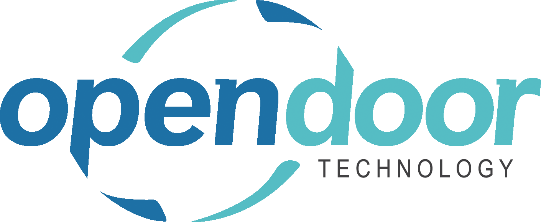 ODTEFT 365Region: CanadaRelease Notes V6.3.0.3Open Door Technology 200, 7710 5 Street SECalgary, Alberta T2H 2L9877.777.7764www.opendoorerp.comWhat’s NewACH Client NumberAdded ACH Client number to bank account and EFT Setup wizard. This allows the same USD bank account to be used for US destined payments and Canadian destined paymentsSending the Email RemittanceAdditional improvements were made to the Send function to simplify the process for the userAdded RBC ExpressRBC Express is now a selection in the EFT Setup wizard and will configure the Bank Export format to include the File Transmission Routing Record in the EFT fileRemittance Sent fieldThe Remittance Sent field has been added to the Payment Journal so that the user can now see if they have already sent the remittance email to the vendorIssues ResolvedA more descriptive error message has been added when the HTTPS Enabled has not been turned on in the ODT EFT AppKnown Issues	Some Remittance emails are not sent if Payment Journal is posted before Send function has sent out all Remittance emailsUpcoming Releases – Planned Modifications and New FeaturesEmployee paymentsCustomer PaymentsAutomatic upload of EFT file to Bank Adding Vendor Name to Description in Sent EmailsDelay on posting until Send function has sent out all remittances